.#8 count intro start on vocalsRight Dorothy lock step. Left Dorothy lock step . Syncopated weaveRight Side Rock. behind side cross. Left Side Rock. behind side crossModified Monterey half turn right.  Modified Monterey quarter turn rightHeel switches x3 Hook. 	Heel switches x3 HookTAG: at end of walls 2 and 5Press fwd on right. Press fwd on Left. Step toe taps traveling backwards x4Step Left hold. Step Left Hold. Hip bumps R.L.R.LContact: vjfortt@aol.comPlay That Song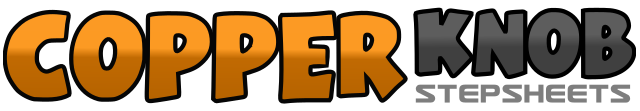 .......Count:32Wall:4Level:Improver.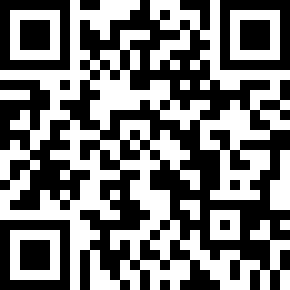 Choreographer:Ronnie Fortt-Mitchell (UK) - March 2017Ronnie Fortt-Mitchell (UK) - March 2017Ronnie Fortt-Mitchell (UK) - March 2017Ronnie Fortt-Mitchell (UK) - March 2017Ronnie Fortt-Mitchell (UK) - March 2017.Music:Play That Song - TrainPlay That Song - TrainPlay That Song - TrainPlay That Song - TrainPlay That Song - Train........12&34Step fwd on R. step L behind right. Spring on to R. Step fwd on left, Step R behind L.&56&7&8Spring on to L. Step R to side. Step L behind R. Step to R. Step L across front of R. step R to side. Step L behind R.123&4Rock out to R. Replace weight onto L.  Step R behind left. Step L to L. Step R. across L567&8Rock out to L. Replace weight onto R.  Step L behind R. Step R to R, Step L across R1-2&34Point out to right make a half turn on L foot. Close R beside L. Rock out to L side. Replace weight onto R.  Step L next to R5-6&78Point out to right make a quarter turn on L foot. Close R beside L. Rock out to L side. Replace weight onto R. Step L next to R1&2&3&4Tap R heel fwd. step R in place. Tap L. heel fwd. Step L in place Tap R. heel fwd. hitch R knee hooking R .heel by L. shin.  Tap R. heel fwd&5&6&7&8Step on to R foot. Tap L heel fwd. Step L. in place. Tap R. heel fwd. Step R in place. Tap L. heel fwd. hitch L. knee hooking L. heel by R. shin.  Tap L. heel fwd.    (Step L foot down on the next & count and start again)12&34Press weight fwd on R. rock back on L. Step onto R, Press weight fwd on L .rock back on R.&5&6&7&8Step back on L. tap R .toe fwd. Step back on R. tap L toe fwd, Step back on L. tap R .toe fwd. Step back on R. Tap L toe fwd.12&34Step L. out to L .Hold. Step R next to L. Step L out L side. Hold5678Bump hips to R.L.R.L